BeitrittserklärungIch erkläre hiermit meinen Beitritt zum Verein für Heimatgeschichte Hörden e.V.Name, Vorname:	…………………………………………………………….Straße und Hausnummer:	…………………………………………………………….Postleitzahl und Wohnort:	…………………………………………………………….Geburtstag: ……………………………….Telefon:  ……………………………….	Mobil:  ……………………………………..E-Mail:  ……………………………………..JahresbeitragErwachsene _____________€	(Mindestbeitrag 15€)Jugendliche, Schüler, Studenten, Auszubildende 	(50%)	Die Mitgliedschaft beginnt mit der Errichtung des ersten JahresbeitragsOrt, Datum………………………….	Unterschrift………………………………….	Unterschrift………………………………….	Für Jugendliche unter 18 Jahre der ErziehungsberechtigteGläubigeridentifikationsnummer: DE 50 VHG 00000605319Mandatsreferenz: (ihre Mitgliedsnummer) wird nachgereichtSEPA-Lastschrift-MandatEinzugsermächtigungHiermit ermächtige ich den Verein für Heimatgeschichte Hörden e. V. den von mir oder meinen Familienangehörigen zu entrichtenden Vereinsbeitrag für die Dauer meiner Mitgliedschaft zu Lasten meines unten aufgeführten Girokontos mittels Lastschrift einzuziehen.Hinweis: Ich kann innerhalb von acht Wochen beginnend mit dem Belastungsdatum, die Erstattung des belastenden Betrages verlangen. Es gelten dabei die mit meinem Kreditinstitut vereinbarten Bedingungen.
Dadurch wird meine Mitgliedschaft im Verein für Heimatkunde sofort beendet!Name, Vorname (Kontoinhaber)………………………………………………………Straße und Hausnummer………………………………………………………………Postleitzahl und Wohnort……………………………………………………………….BankverbindungIBAN (ehemals Konto-Nr.)DE	Prüfsumme	Bankleitzahl	KontonummerBIC (ehemals BLZ)Bankcode	Ländercode	Ort	FilialeOrt, Datum……………………………….	Unterschrift………………………………….	Unterschrift………………………………….	Für Jugendliche unter 18 Jahre der Erziehungsberechtigte12345678910111213141516171819202122DE1234567891011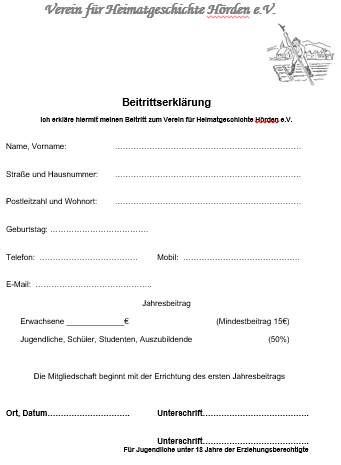 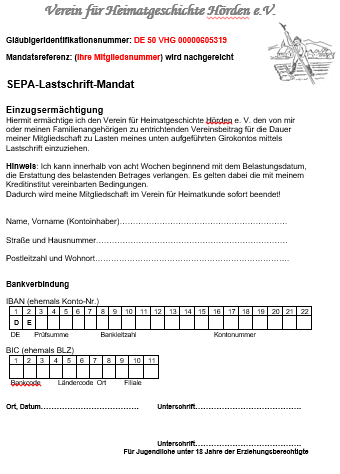 